École Barclay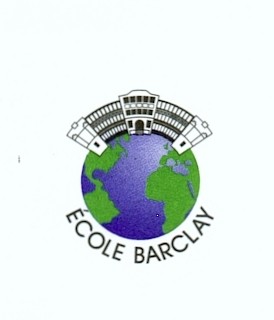 									7941, avenue Wiseman									 Montréal (Québec)   H3N 2P2										 Téléphone : (514) 596-4533Chers parents,En espérant que vous allez bien et votre famille aussi. Nous vous envoyons une tablette.  Votre enfant pourra faire des travaux à la maison avec son enseignant. Pour ouvrir la tablette, voici les étapes :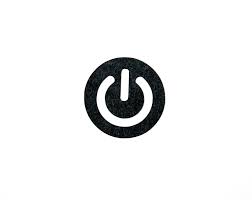 Appuyez 2x sur le bouton «ON» (bouton rond en bas) 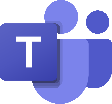 Cliquez sur l’application TEAM (en bas à droite)Dans TEAM, cliquer sur équipe (en bas)Cliquer sur le numéro de groupe de votre enfantCliquer sur « FICHIER » pour trouver les documents. (Voir en haut de l’écran)Choisir le document « TROUSSE PÉDAGOGIQUE MEES » ou autres fichiers et faire le travail demandé.Pour parler avec l’enseignante : 7a) Cliquer sur «PUBLICATION» (en haut de l’écran).7b) Cliquer sur « NOUVELLE PUBLICATION» OU voir «TAPER UN MESSAGE». N'oubliez pas de cliquer sur le triangle (avion en papier) pour envoyer votre message. 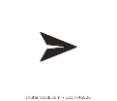 Pour parler avec l’enseignante par vidéo conférence :Il faut attendre un rendez-vous. Vous recevrez l’invitation sur le courriel CSDM de votre enfant.Merci!École Barclay									7941, avenue Wiseman									 Montréal (Québec)   H3N 2P2										 Téléphone : (514) 596-4533Dear parents,Hope that you and your family are well! We are sending you a tablet.  Your child will be able to do homework at home with his/her teacher. To open the tablet, here are the steps:1- Press the «ON» button 2x (round button at the bottom) 2- Click on the TEAM application (bottom right) 3- In TEAM, click on «Équipe» (at the bottom)4- Click on the group number of your child5- Click on «Fichier» to find the documents. (See at the top of the screen)6- Choose the document «TROUSSE PÉDAGOGIQUE MEES» or other files and do the work requested.7- To speak with the teacher : 7a) Click on "PUBLICATION" (at the top of the screen).7b) Click on "NEW PUBLICATION" OR see "TAPE A MESSAGE" and write your message. Do not forget to click on the triangle (paper airplane) to send your message. 8- To speak with the teacher by video conference:You have to wait for an appointment. You will receive the invitation on your child's CSDM email.Thank you!